Sandwich met filet americain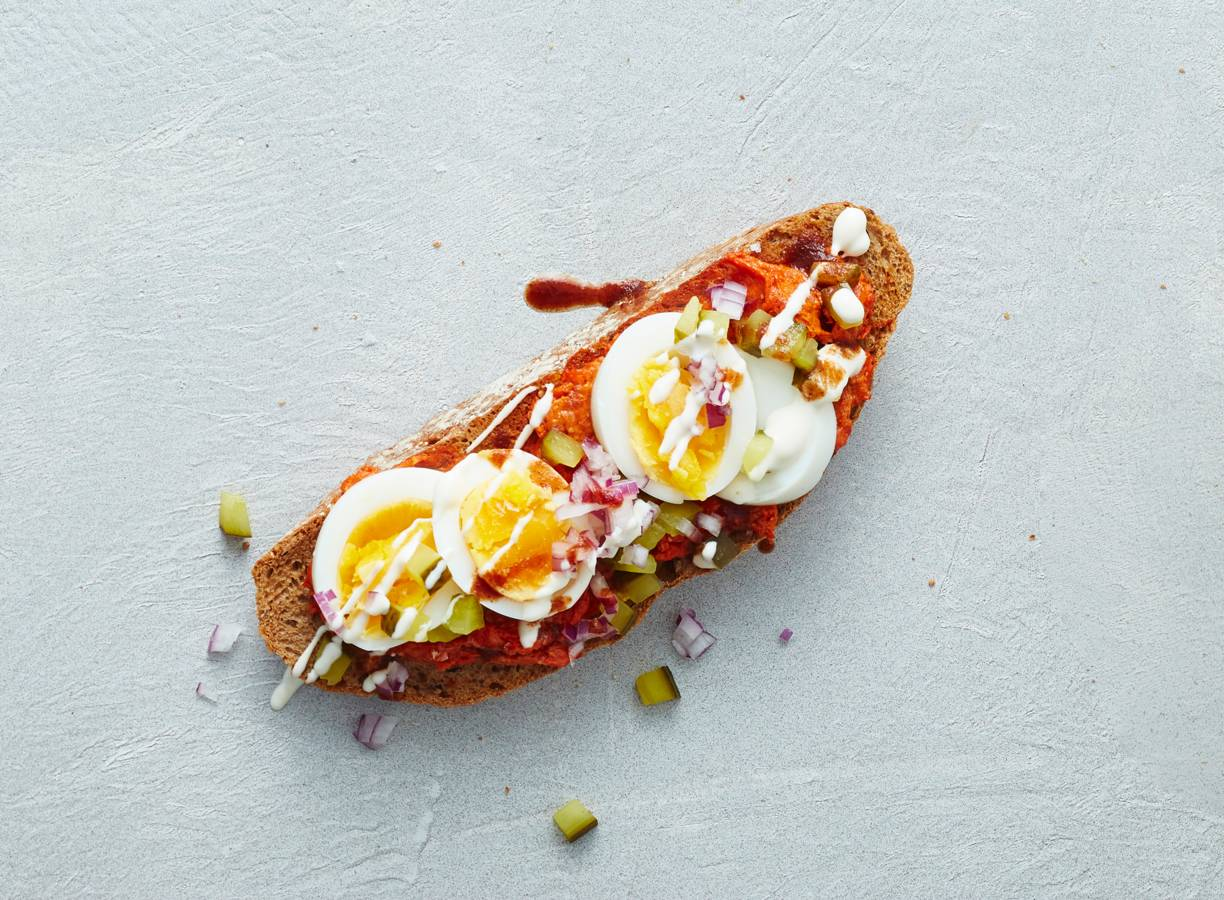 Ingrediënten 4 personen:2 middelgrote eieren4 sneetjes AH Liefde & Passie meergranenbrood100 g filet americain½ rode ui2 el augurkenblokjes1 tl tabasco chipotle pepper sauce2 el mayonaise uit knijpflesAan de slag:Kook de eieren in 7 min. bijna hard. Laat schrikken, pel ze en snijd in plakjes. Besmeer de sneetjes meergranenbrood met de filet americain. Verdeel de plakjes ei over het brood. Snipper de rode ui zo fijn mogelijk en strooi samen met de augurkenblokjes over de sneetjes brood. Besprenkel tot slot met chipotle pepper sauce en wat mayonaise naar smaak.